Semana con muy mal desempeño para el sector.TRAN cierra en $ 28,65 con baja de -3.37% en la semana.PAMP queda en $ 45,00 bajando el -7.03% y su adr cierra en us$ 13.20 con baja de -7.04%.EDN termina la semana en $ 22,15 con baja de -6.54% en la semana y en N.Y. queda en us$ 5.42 perdiendo el -2.69% en la semana.Por último, CEPU cierra en $ 30,65 con caída de -7.68%, en N.Y. queda en us$ 3.70 bajando el -10.19%.EVOLUCION DE LOS ACTIVOS EN LA SEMANA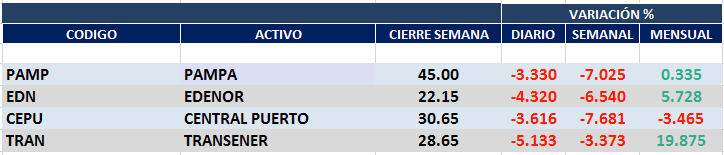 PAMPA (Cierre al 24/01/2020 $ 45,00)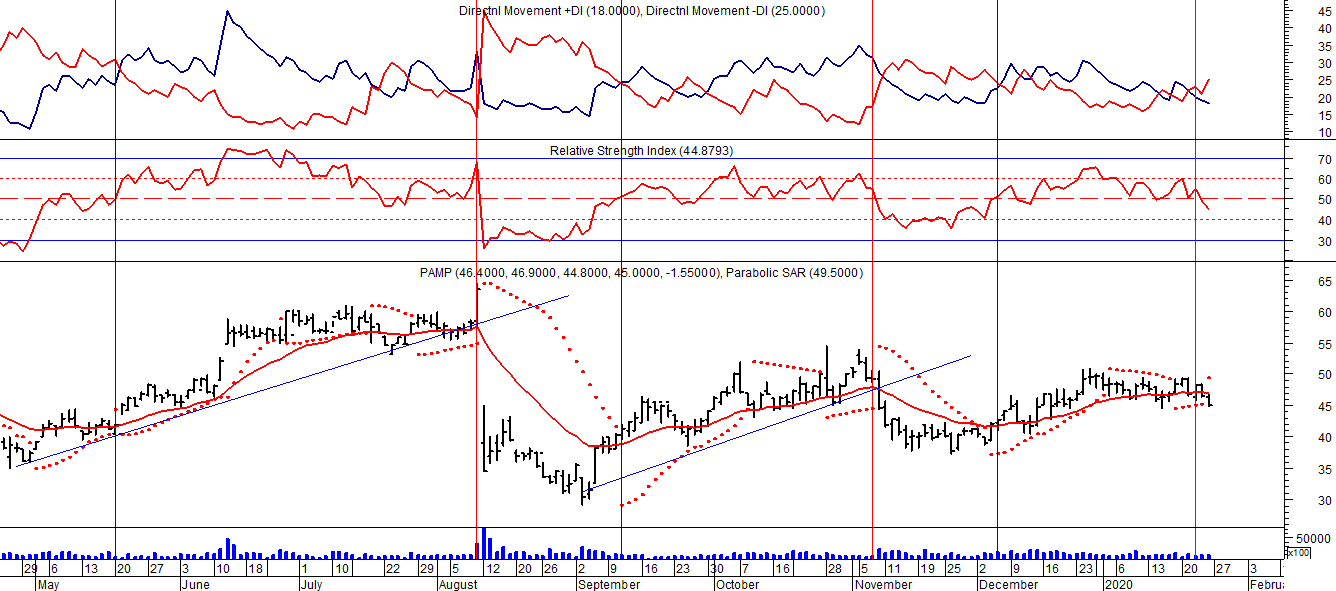 EDENOR (Cierre al 24/01/2020 $ 22,15)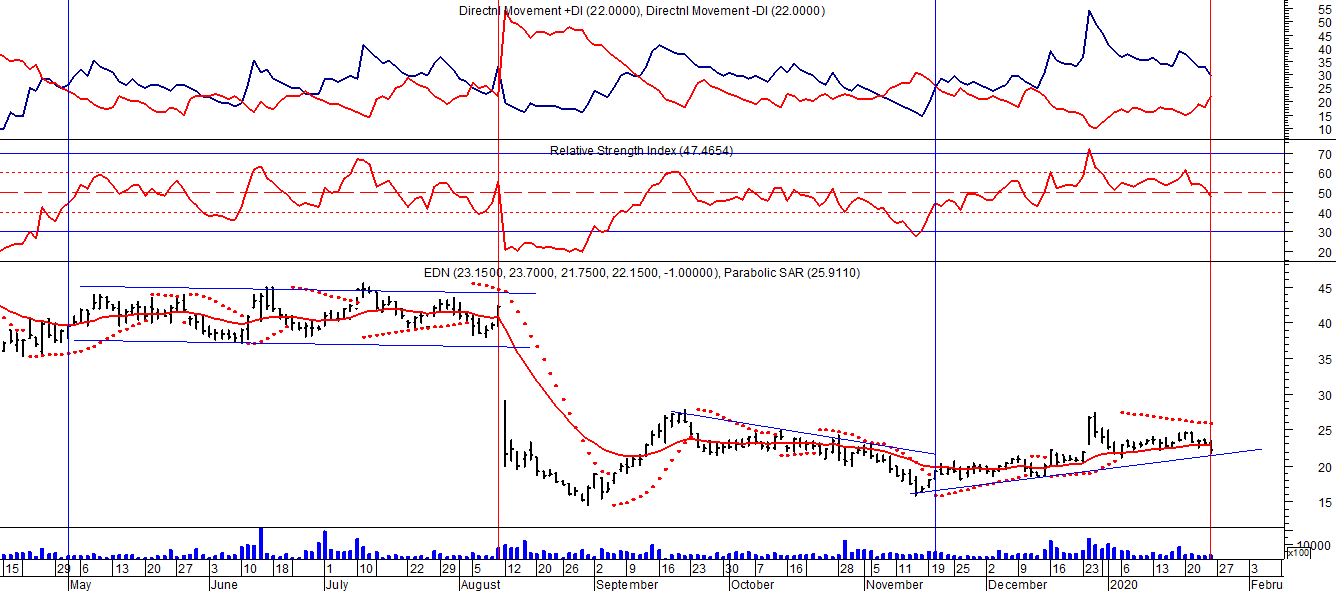 Señal de compra el 15/08/2018 en $ 44,00.Señal de venta el 20/02/2019 en $ 53,00.Señal de compra el 18/12/2019 en $ 21,00.Potencial señal de venta el 24/01 en $ 22,50.TRAN (Cierre al 24/01/2020 $ 28,65)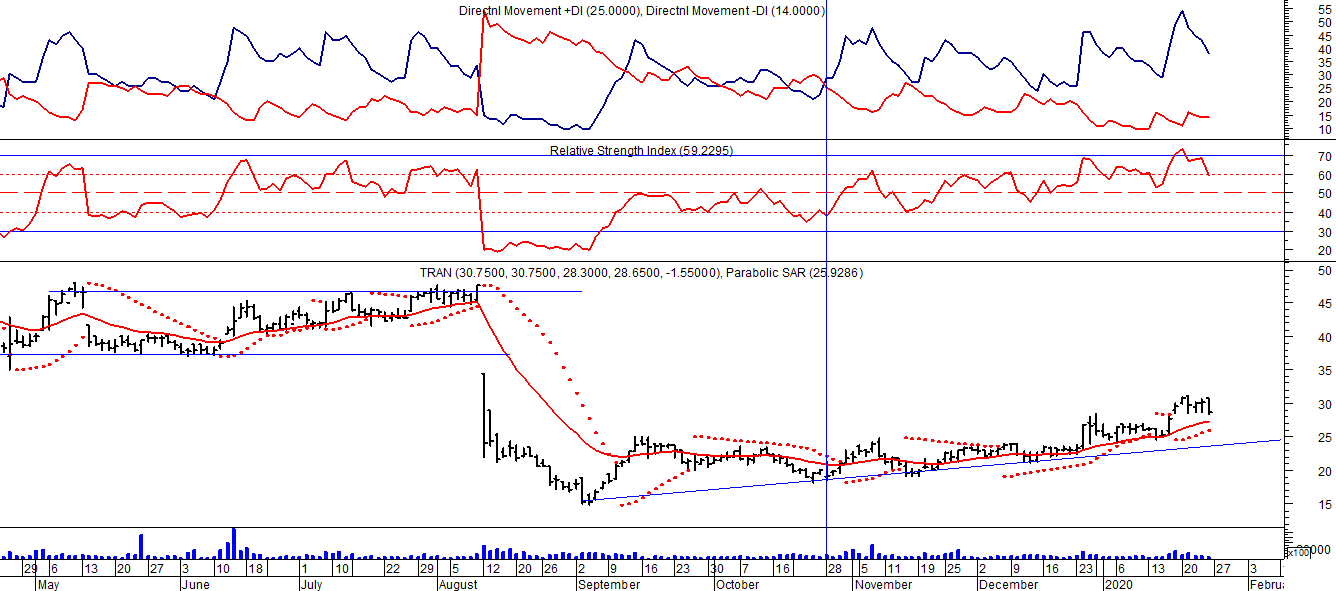 Señal de compra el 03/05 en $ 36,00.Señal de venta el 12/08 en $ 24,00.